 Vinger Rotaryklubb Distrikt 2305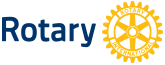 Referat fra medlemsmøtet 03.05.2016Tilstede: Gjester:  ingenObservatører: Anne TrolieFremmøtte: Presidenten + 22 medlemmerPraktisk opplysninger:Eva:Dugnad neste tirsdag kl. 18.00 på Tråstad skanse, kringle, kaffe og mineralvann serveresRotary-magasinet som  pdf-fil.Utvekslingsstudent fra Colombia kommer hit i vinter. Samarbeid med Sør-Odal Rotaryklubb. Studenten (Philip) starter sitt opphold i Norge i Sør-Odal og kommer til oss til høsten/vinteren.Kort presentasjon av Anne Trolie. Hun bor på Roverud gård og jobber i SSB. Werner: Det er nye retningslinjer ift nye komitéer i organisasjonen. Vinger Rotaryklubb  plasserer de nye under eksisterende komitéer, men  vi «døper om» noen av dem.  Ny oversikt blir lagt ut på hjemmesida. Oppgaver til kommende peismøtene blir presentert litt senere.Ego-foredrag: Bjørn Unneland (Coen er fadder).Født 18.09.60 i Svolvær i Lofoten, og bodde de første årene med sin familie i 2. etasje i besteforeldrenes hus. Faren jobbet på et mekanisk verksted like ved barndomshjemmet. Etter hvert fikk Bjørns far jobb i Bergen og familien flyttet til Fyllingsdalen.Interesser: Bjørn hadde en aktiv ungdomstid. Han var speider, han var opptatt av seiling (havseiler: 7,9 m og deltok på mange regattaer), han spilte Squash , han spilte bridge (turneringer), han drev med dykking. Tok dykkersertifikatet i militæret på Setermoen!, Han møtte til militærtjeneste i Januar1979, på Haslemoen!  Det var kaldt! Bare skau! Hit, på Østlandet, ville han aldri mer! Familie: Bjørn havnet allikevel her på Østlandet, og fikk 3 barn med sin eks-kone.  Traff Dagny etter hvert. Hun 2 barn fra tidligere, slik at de til sammen har 5 barn i alderen 16 – 28 år.Flyttet til Kongsvinger for 2 år siden og bor nå i Lia. Bjørn har et ferieparadis ved Ånneland-Gulen, nordvest for Bergen i Sogn. Familien har hatt hytte der fra 1972. På dette stedet er det 4 hytter (bare familie, samler ca 30  pers på det meste, hver påske og sommer). I tillegg har de 2 naust, kaianlegg, molo ved dette stedet. De kan kjøre småbåter i en  kanal tvers  gjennom øya Børknes.Like ved hytta, Ytterst på Sandøy ligger Skjerjehamn,  står kongestatuen reist ut mot havet. Der er det utkantfestival hvert år. Dette var et sentralt handelssted på reisen mellom Sogn og Bergen i tidligere tider. Lidenskaper: lage mat.  Bjørn  og Dagny elsker å lage mat og å holde lag.Krabbefest på brygga hver lørdag da de er på hytta. Fiske.  Mest torsk.  Største fangst: 57,3 kg, tatt på line, rett utenfor hytta: en fryseboks! Gutte/laksetur en gang i året i Gaula, men etter hvert i Stjørdalselva. Rekord for gruppa: 17,8 kg. 7 kg egen rekord. Yrkesliv:Startet som «punchedame» IBM. Ble operatør og senioroperatør – ekspert! Kommunedata Vestlandet rett etter militæret.  BI i Oslo, økonomi (aldri jobbet med det).Stort sett data, med unntak av en periode på 90-tallet, startet «det blå huset», moderne skraphandel – oppkjøp av konkursbo og  litt taksering av konkursboer også. Bygde opp Bergens første leilighetshotell.Har Jobbet i Apple som selger.Har jobbet litt for Statoil utleid fra KDV, på slutten av 80-talletEmma EDB i Bergen.Flyttet til Østlandet og fikk jobb i funksjonshemmedes fellesorganisasjon FFO – tilpasse internett løsninger for funksjonshemmedeAnsatt i helse sør-øst i 2000 (helseregion 1 het det daNorsk helsenett AS, norsk helsenett stat.Bjørn har blitt vant til å bo på Østlandet og kan sammenligne skogens ro og stillhet litt med havet. På torsdag reiser han til Rakis, nord for Aten. God tur og takk for et fint foredrag!